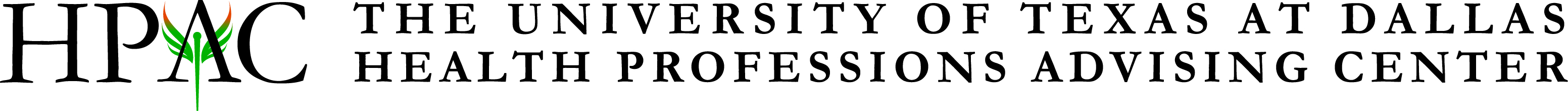 Supplementary Application   Post-Baccalaureate Certificate in Biomedical Sciences (CBioMed) ProgramApplication Deadline: February 14, 2020Directions for Completing the ApplicationBefore beginning the supplementary application, please make sure you have read the Information and Guidelines booklet posted on the HPAC website www.utdallas.edu/prehealth.  Please complete all sections of the application.  Blank spaces are acceptable in Section 2 tables, “Previous Academic Work” and “All Previous Science Work,” if your academic record does not fill the entire table.  All previous attempted college-level science coursework, however, must be included.  Science coursework for purposes of this supplementary application includes:  biology, chemistry, physics and/or mathematics courses for science majors as well as neuroscience coursework.  Psychology courses are not to be included.  Incomplete applications will not be considered.You may then e-mail the supplementary application as an attachment to prehealth@utdallas.edu or send it via regular mail to:The University of Texas at DallasHealth Professions Advising Center800 W. Campbell Road, FO30Richardson, TX  75080-3021We will send a confirmation e-mail within five days of the receipt of your supplementary application. Please contact Mrs. Shirley Y. Anderson if you have questions.  Applications will be reviewed after the primary ApplyTexas and Supplementary CBioMed applications both are completed and submitted.  If your applications are not complete, please do not contact The University of Texas at Dallas or the Health Professions Advising Center to inquire about whether you have been accepted to the CBioMed program.  A review of completed applications will occur approximately every three weeks and applicants notified by email in a timely fashion if they have been accepted, rejected or placed on hold. We are not able to project the likelihood of acceptance prior to review and encourage applicants to work with the pre-health advising office at their undergraduate institutions. Accepted applicants may begin the CBioMed program in the summer or the fall of 2020. Submit official electronic or sealed transcripts from all colleges and universities previously attended to:The University of Texas at DallasOffice of Admission and Enrollment800 W. Campbell Rd.Richardson, TX 75080-3021Thank you for applying to the CBioMed program.Please double-click on each shaded box to input your information.
Section 1:  Personal InformationFull Name:                                                             UT Dallas ID Number:              (Your UT Dallas ID number contains 10 digits and was assigned to you by Admissions upon completion of your ApplyTexas application)Email Address:                                                              Current Phone Number: (   )   -     Section 2:  Enrollment InformationChoose one for each item.If admitted to the program:Do you plan to enroll as a  Full-time student  Part-time studentDo you plan to be employed while attending UTD  Yes   NoIf yes, approximately how many hours per week             Section 3:  Previous Academic WorkIf you have not yet completed your degree, indicate on the chart below the expected date your degree will be conferred.To submit additional colleges, please create and attach a document containing all required information entitled “Additional Colleges (YOUR NAME)”. Section 4:  Previous Attempted Science CourseworkSection 5:  Work ExperienceDescribe your work history over the past 10 years, including positions held, dates of employment, and brief job descriptions (800 character limit).  In lieu of writing out position(s) held, you may attach a resume. 
Section 6:  Healthcare ExperienceBriefly describe your previous experience in healthcare that is not included in Section 5:  Work Experience.  Include in this section any healthcare related volunteer or shadowing experiences (800 character limit).

Section 7:  Interests in HealthcareWhich health profession are you most interested in pursuing?	a.  Dentistry  		b.  Medicine 		c.  Podiatry Briefly describe your interest in seeking a health profession in dentistry, medicine, or podiatry.  Please include information regarding the timing and circumstances of your decision, as well as your motivation for pursuing this interest at the present time (1000 character limit).
Section 8:  The ProgramBriefly explain your interest in the CBioMed Program at UT Dallas, including what you hope to gain from the program (500 character limit).
Briefly explain your vision of your daily routine if accepted into the CBioMed program, including desired coursework and whether you intend to approach your academic work in the CBioMed program differently than you did when previously enrolled in college (800 character limit).
Section 9:  Additional Information Please include additional information you believe would be helpful to consider during the evaluation of your application. Please note that although DAT and MCAT scores are not required for the CBioMed application, previous DAT or MCAT scores may assist in the evaluation of your application. A non-competitive MCAT or DAT score does not necessarily mean that your application won’t be considered. We ask for this information in order to determine what course track may be most beneficial to you. (800 character limit).
CollegeDates Attended(Month/Year – Month/Year)Total Credit HoursCumulative GPAScience HoursScience GPADegree Earned            -                        -                        -                        -                        -            Course NumberCourse TitleCredit HoursCollegeYearGrade Earned